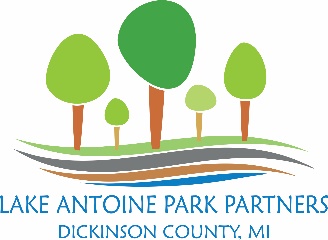 MINUTESWednesday, Jan. 8, 2020Dickinson County Correction Facility Conference Room, Iron Mountain MIUnofficial minutes from Secretary Doni-Mae B. Rauch to be approved at Feb. 5, 2020 meetingCall to order by President Allison Lucier at 6:33 pmRoll Call: In attendance and quorum reached: Ann Hruska, Allison Lucier, Doni-Mae B. Rauch, Barbara Kramer, Dan Jaspen, Jody Christy, Nancy deKoster; Absent: Haley Gasperich, Joe Stevens.Pledge of AllegiancePublic in attendance time to speak: None 
Agenda: Motion to approve agenda as emailed without changes by Christy, second by Lucier: approved with no objection.Secretary Report of November 2019 meeting as emailed to board: Motion to approve by Kramer, second by Lucier: approved with no objection. Secretary Report of December 2019 meeting as emailed to board: Correction of date in last line with Motion to approve by deKoster, second by Kramer; approved with no objection.Treasurer Report read by Kramer, including mention of deadline to file 990 is May 5, 2020; she is rewriting check to Dickinson County in the amount of $489.84 as it was lost; informed that tax has to be charged on items LAPP sells including tee shirts, and that LAPP is included in the 2020-2024 Department of Natural Resources Recreational Plan. Motion to approve report as emailed by Kramer to board by Rauch, second by Christy; approved with no objection. Old BusinessSignage projects: Nothing newBylaw draft change: Discussion on Articles of Incorporation by Michigan Department of Licensing and Regulatory Affairs (LARA) regarding a change to LAPP Bylaws on voting. Motion to approve new Section 4.7 by Kramer, second by Jaspen; approved with no objection.New BusinessWild Rivers Invasive Species Memorandum of Understanding:  Hruska handed out the written update for our review to sign down the road. Standing Business Dickinson County Board Park Committee chairman Steven update: Kamer spoke in Stevens’ absence  that the estimated and unofficial $100K proposal to be completed in 3 or 4 phases and to start with the overload issue this spring.  GrantsToro Foundation: Kramer will be sending a final report to Toro.Weyerhaeuser Grant 2020: The $1,000 grant check for recycling /dog stations had been received and deposited. The cost of a dog waste station and three (3) bins for a recycling station for approximately $880 plus shipping was discussed. Motion to approve the purchase in the spring by Rauch, second by Christy approved with 6-1 vote.Fundraising/Non- Grant Projects3rd Ever Crafty Flea Market Chairman Rauch: Flyers to be ready for distribution in February once park manager Robinson approves map.Donor Wall: Metal fish for wall design being created by Intermediate School District. Christy mentioned that possibly we could have a volunteer cut the vinyl names of the donors that will be placed on the fish. Kramer to send him the list for his review.WiFi Café: Nothing new to report from Rauch.T-shirts, stickers, other ideas: Lucier is waiting on prices from a local business before putting sales offer before board. Hruska brought up the possible sales of oval stickers and use of the logo that Toro developed for welcome signs at park entrance. No action taken at this time.Outreach/Community EventsMovies in the Park Committee Update: Christy hopes to have a list of potential movies for selection by the February meeting.Annual Meeting April 1, 2020: no details to report.2020 Fall Fest Chairman Lucier: A Chairman’s Planning Guide was presented with ideas to consider for the possible October event. No action taken.Library partnership Chairman deKoster: Nothing specific to report; board is considering possibly three (3) events during the summer to be hosted in a pavilion or at Wifi Café.Outreach-Event Planning: There was a discussion on the possibility of Mark Young using the park for a Full Moon Concert Series event. No action taken at this time.Dickinson Conservation District Annual Meeting: Hruska to set up booth for the Jan 25, 2020 event.Social Media/Marketing
     i.       Updates: Kramer noted there had been a few more ‘likes’ on Facebook page. Lucier is hoping to get the agendas and approved minutes logged onto LAPP’s website.Board Member Privilege:Christy: noted it is a sign of LAPP success of hearing people want to use the parkLucier: wonders if the camper surveys and the welcome packets are a waste of time and moneyRauch: Solberg’s is donating the side dishes for our Chamber Networking meeting on July 9Kramer: mentioned the Jan 31 to Feb 1 Christmas Wizarding fundraiser Public Comment: None. Next Meeting Determination: Feb 5. at 6:30 p.m. at Dickinson County Correction Center. Adjournment at 8:04 pm on motion by Kramer, second by Lucier: approved with no objection